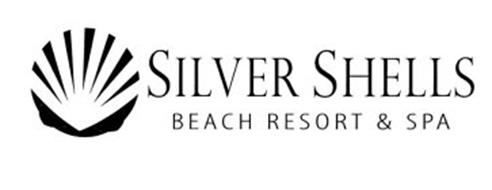 December 2023, Newsletter Hello, Silver Shells Homeowners!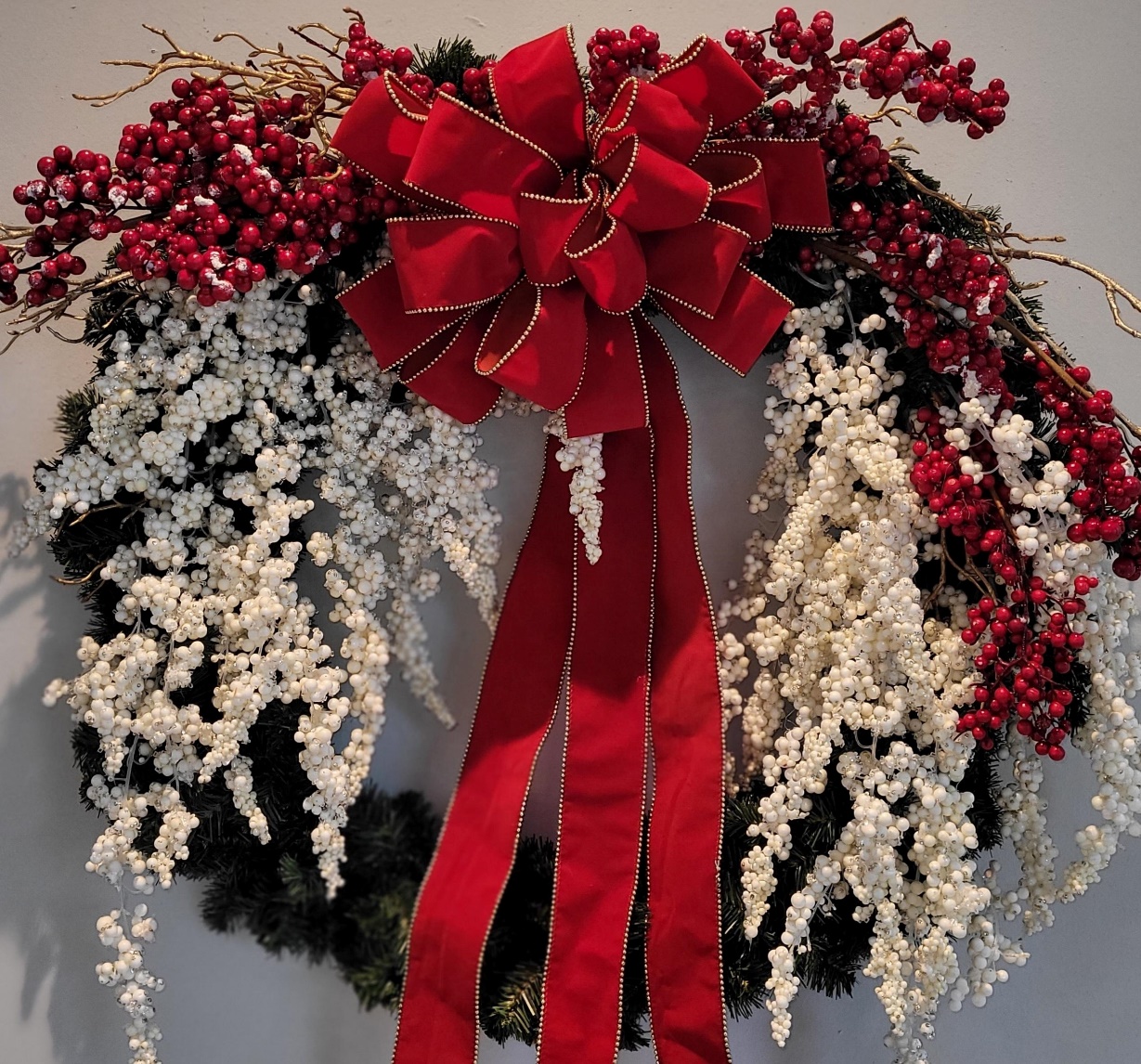 The 2023 Annual Social turned out great—to  those who could not make it, we hope to see you next year. We hope everyone finds themselves healthy and happy for this holiday season. 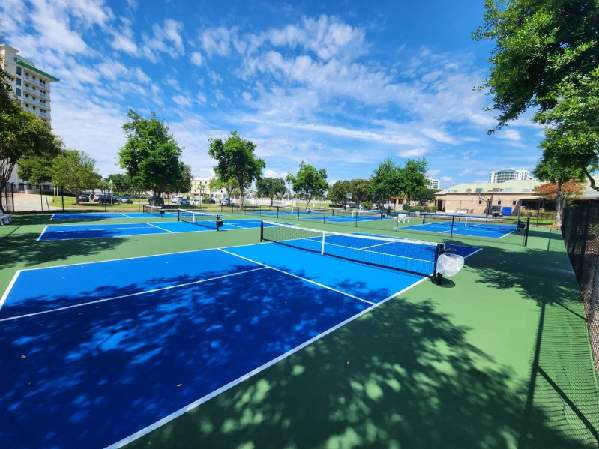 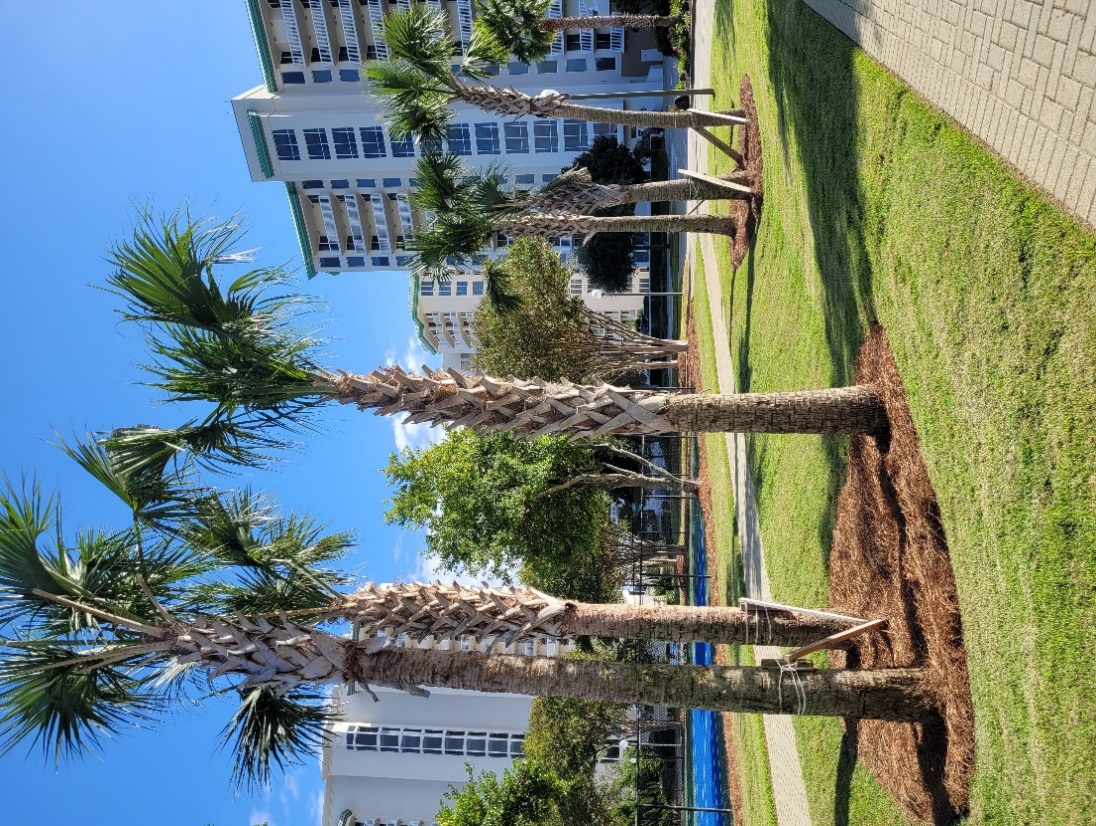 
The Clubhouse restoration and painting is still in progress.Before and during.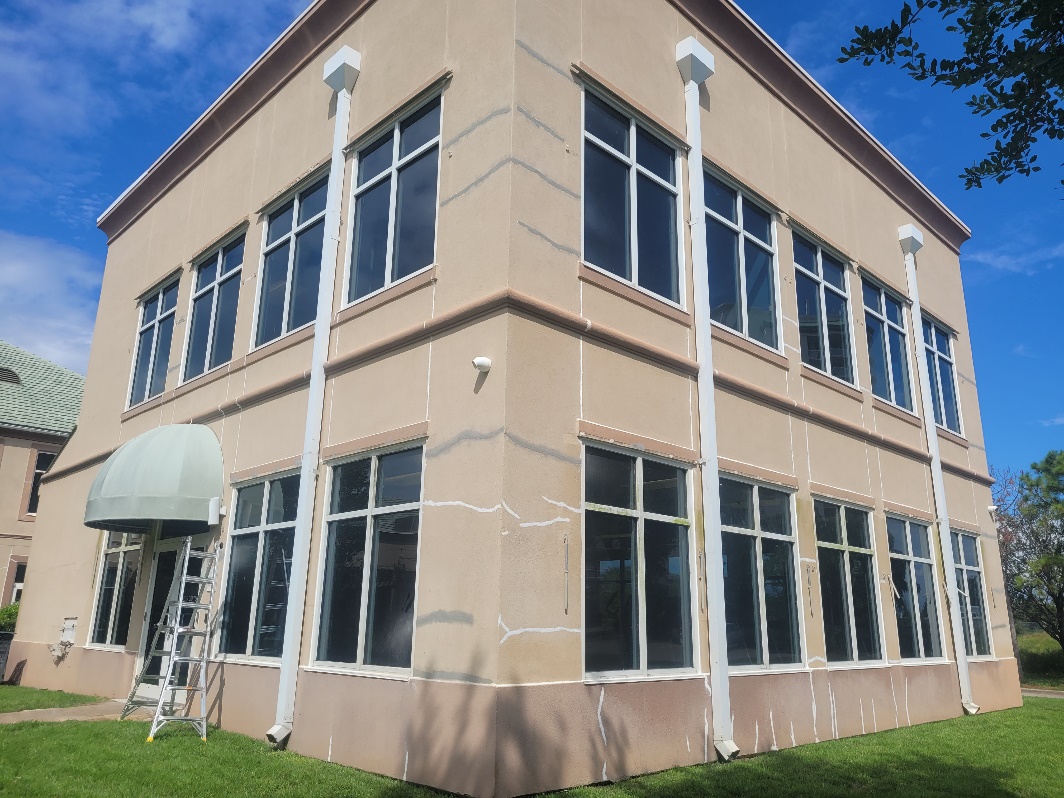 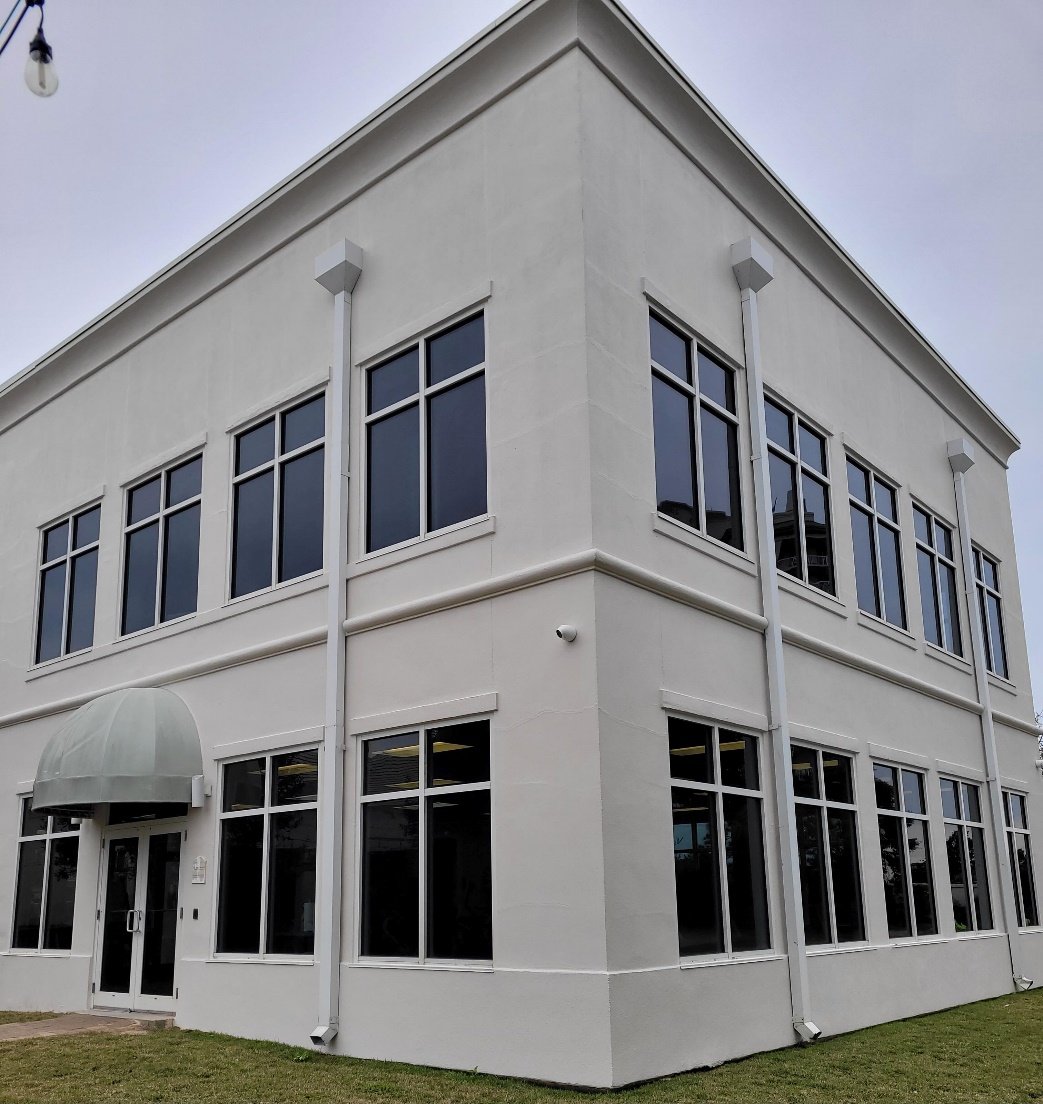                                                                 Before and after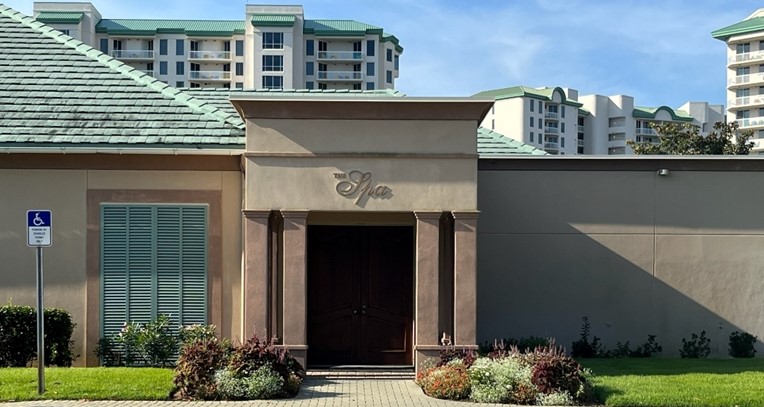 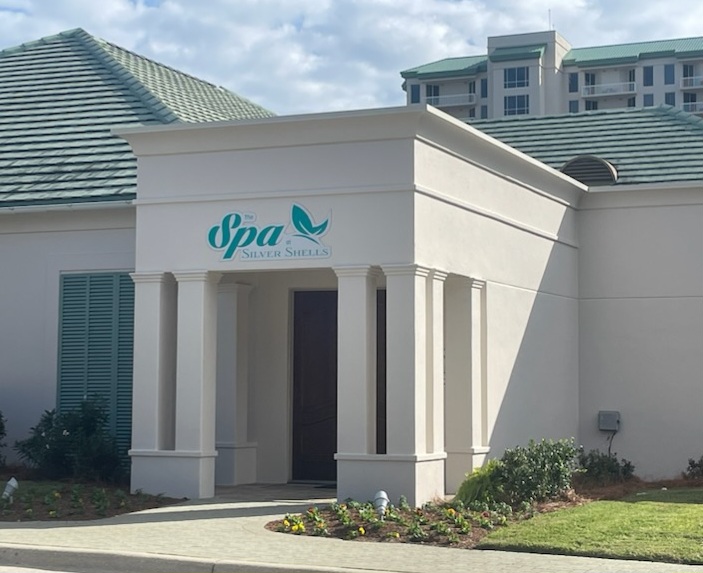 The Spa is open! Darlene Miller is the new owner—she is offering Silver Shells Homeowners special discounts.  Jessica Jones is the new spa director, call 850-337-5107 to find out more.                                   Silver Shells Master Association Staff                                       Josh Lee                      Candace Coughlin                                          Director of Operations                            Asst. General Manager                     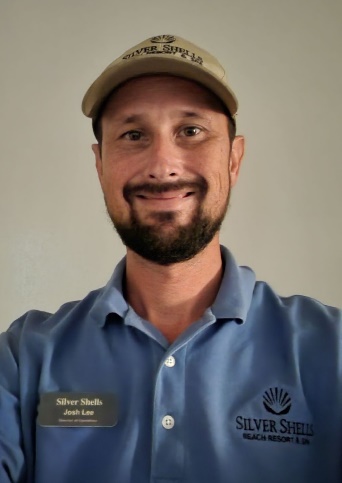 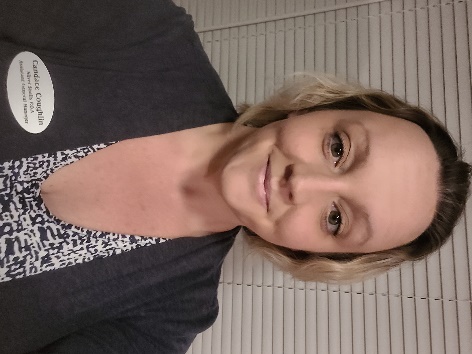                                                                                              Maintenance Staff                        Matt Goff                         Eric Price                       Herbert Baker                       Heath Najjar            Morgan Lang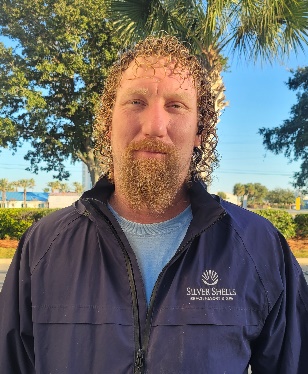 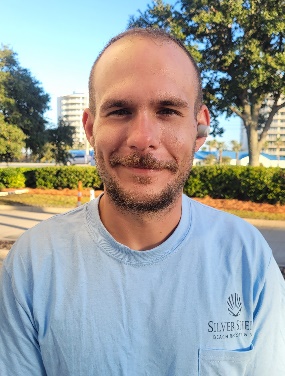 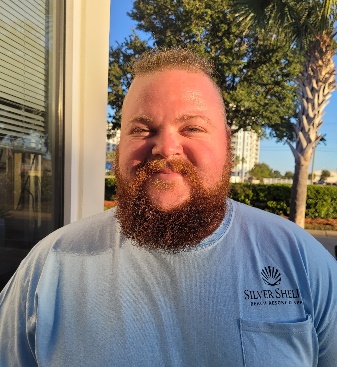 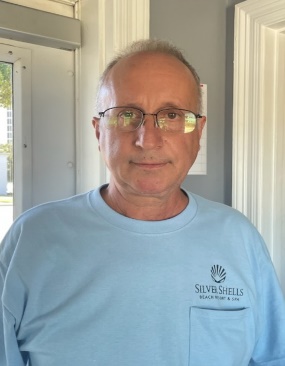 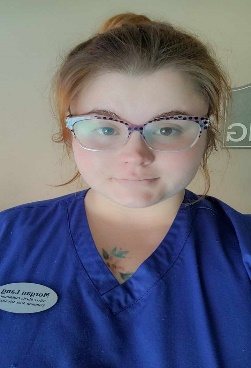                                                                        Courtesy Patrol Staff                                        Brandon Rushton         Robert Swafford        Clifford Bridgewater         Terry salazar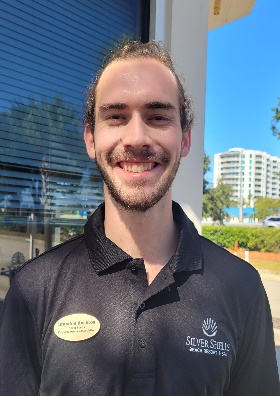 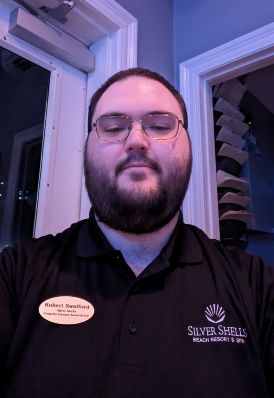 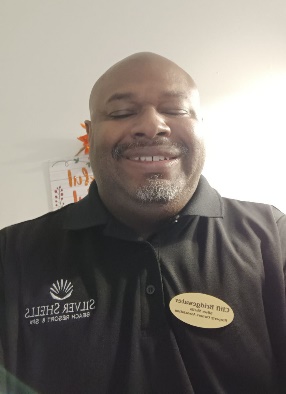 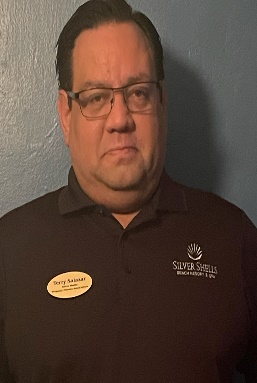                                                                                 Calvin Rivera                   Trevor Batson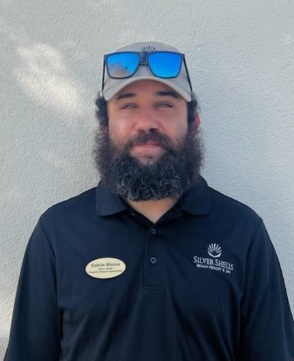 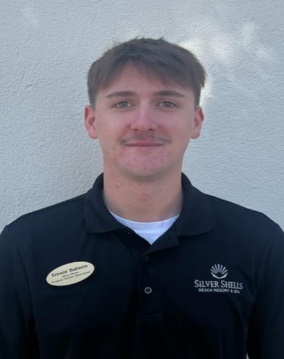 Dear Homeowners,      If you haven’t registered on the Silver Shells Master Association website, please do. You will find important information, documents, news and events. We will continue to add content relevant to your condo ownership…like financials!https://silvershellsofdestin.comAs always, for your benefit, wristbands are required to be worn or visibly on your person by Guests and Owners at the Indoor/Outdoor and Lagoon Pool, Fitness Center, Basketball. Pickleball and Tennis Courts, and our Beach. In your bag or at your table are not acceptable.We appreciate your cooperation!It is helpful enforcing rules with guests when homeowners lead the way and set the best example—thank you for doing so! ClubhouseTo gain access to the Weight and Cardio room you must have your key fob/card. As a reminder, the weight and cardio center does not open until 6 am and closes at 9 pm. The indoor/outdoor pool opens at 9 am and closes at dusk. Wristbands are required to enter Clubhouse for owners and guests. The door to the weight center is on the south side of the building by the basketball court.We will do our best to keep you updated on the progress.Have fun while you’re here!Sincerely,Eric Anderson, SSPOA, St. Barth, St. Croix and Owner's Club ManagerJosh Lee, SSPOA Director of OperationsCandace Coughlin, SSPOA Assistant General ManagerA message from your Master Association Board President:The Master board is thankful for a hard-working and engaged Superior Management Staff, Eric, Josh, Candace and their maintenance and courtesy patrol staffs.2023 was a fantastic year for Silver Shells…2024 looks to be exciting also. Owners, thank you for your concerns and feedback…hearing from you is always welcome!